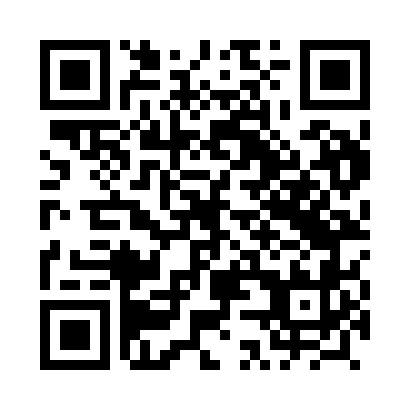 Prayer times for Narewka, PolandWed 1 May 2024 - Fri 31 May 2024High Latitude Method: Angle Based RulePrayer Calculation Method: Muslim World LeagueAsar Calculation Method: HanafiPrayer times provided by https://www.salahtimes.comDateDayFajrSunriseDhuhrAsrMaghribIsha1Wed2:114:5212:225:317:5310:212Thu2:094:5012:225:327:5510:253Fri2:094:4812:225:337:5710:274Sat2:084:4612:225:347:5810:285Sun2:074:4412:225:358:0010:296Mon2:064:4212:225:368:0210:297Tue2:054:4012:215:378:0310:308Wed2:054:3912:215:388:0510:319Thu2:044:3712:215:398:0710:3110Fri2:034:3512:215:408:0810:3211Sat2:024:3312:215:418:1010:3312Sun2:024:3212:215:428:1210:3313Mon2:014:3012:215:438:1310:3414Tue2:004:2812:215:448:1510:3515Wed2:004:2712:215:458:1710:3516Thu1:594:2512:215:468:1810:3617Fri1:594:2412:215:478:2010:3718Sat1:584:2212:215:478:2110:3819Sun1:574:2112:215:488:2310:3820Mon1:574:1912:225:498:2410:3921Tue1:564:1812:225:508:2610:4022Wed1:564:1712:225:518:2710:4023Thu1:554:1612:225:528:2910:4124Fri1:554:1412:225:538:3010:4225Sat1:554:1312:225:538:3110:4226Sun1:544:1212:225:548:3310:4327Mon1:544:1112:225:558:3410:4428Tue1:534:1012:225:568:3510:4429Wed1:534:0912:225:568:3710:4530Thu1:534:0812:235:578:3810:4531Fri1:534:0712:235:588:3910:46